三偏心法兰电动蝶阀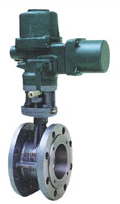 产品特性：采用精密的J形弹性密封圈和三偏心多层次金属硬密封结构，被广泛用于介质温度≤425℃的治金 、电力、石油化工、以及给排水和市政建设等工业管道上，作调节流量和载断流体使用。该阀采用三偏心结构，阀座与碟板密封面均采用不同硬度和不锈钢制作，具有良好的耐腐蚀性，使用寿命长，本阀均有双向密封功能，产品符合国家GB/T13927-92阀门压力试验标准。 详细介绍：特点本阀采用三偏心密封结构，阀座与蝶板几乎无磨损，具有越关越紧的密封功能。 密封圈选用不锈钢制作，具有金属硬密封和弹性密封的双重优点，无论在低温和高温的情况下，均具有优良的密封性能,具有耐腐蚀,使用寿命长等特点。 碟板密封面采用堆焊钴基硬质合金，密封面耐磨损，使用寿命长． 大规格蝶板采用绗架结构，强度高，过流面积大，流阻小。 本阀具有双向密封功能，安装时不受介质流向的限制，也不受空间位置的影响，可在任何方向安装。 驱动装置可以多工位（旋转90°或180°）安装，便于用户使用。 主要技术参主要零部件材料执行标准产品尺寸参数 D943H-10/16/25/电动硬密封蝶阀　　(单位:mm)产品名称三偏心电动法兰蝶阀产品型号D943H-10C,D943H-16C,D943H-25C检索关键字三偏心电动蝶阀，电动偏心蝶阀供应商，电动三偏心蝶阀参数，上海三偏心电动蝶阀，D943H公称通经DN（mm)50～200050～200050～200050～2000公称药理PN（MPa)0.61.01.62.5密封试验(MPa)0.661.11.762.75强度试验(MPa)0.91.52.43.75适用温度碳钢：-29℃～425℃ 不锈钢：-40℃～650℃碳钢：-29℃～425℃ 不锈钢：-40℃～650℃碳钢：-29℃～425℃ 不锈钢：-40℃～650℃碳钢：-29℃～425℃ 不锈钢：-40℃～650℃适用介质水、空气、天然气、油品及弱腐蚀性流体水、空气、天然气、油品及弱腐蚀性流体水、空气、天然气、油品及弱腐蚀性流体水、空气、天然气、油品及弱腐蚀性流体泄漏率符合GB/T13927-92标准符合GB/T13927-92标准符合GB/T13927-92标准符合GB/T13927-92标准驱动方式蜗轮传动、电动、气动、液动蜗轮传动、电动、气动、液动蜗轮传动、电动、气动、液动蜗轮传动、电动、气动、液动零件名称材料阀体WCB、合金钢、不锈钢蝶板WCB、合金钢、不锈钢、阀轴2Cr13不锈钢、合金钢密封圈不锈钢圈填料柔性石墨制造标准JB/T 8527-97法兰标准GB9113-2000结构长度标准GB12221-89检验标准GB/T 13927-92公称通经(DN)主要尺寸主要尺寸主要尺寸法兰尺寸和螺栓规格法兰尺寸和螺栓规格法兰尺寸和螺栓规格法兰尺寸和螺栓规格法兰尺寸和螺栓规格法兰尺寸和螺栓规格法兰尺寸和螺栓规格法兰尺寸和螺栓规格法兰尺寸和螺栓规格公称通经(DN)主要尺寸主要尺寸主要尺寸1.0MPa1.0MPa1.0MPa1.6MPa1.6MPa1.6MPa2.5MPa2.5MPa2.5MPa公称通经(DN)LH1HDD1n-ФdDD1n-ФdDD1n-Фd501085301121651254-181651254-181651254-18651125301151851454-181851454-181851458-18801145651202001604-182001608-182001608-181001276001382201808-182201808-182351908-221251406401642502108-182502108-182702208-261501407051752852408-222852408-223002508-262001527752003402958-2234029512-2236031012-2625016594524339535012-2240535512-2642537012-30300178107025044540012-2246041012-2648543016-30350190114028050546016-2252047012-2655549016-33400216121030556551516-2658052516-2662055016-36450222133535061556520-2664058516-3067060020-36500229141538067062020-2671565020-3073066020-36600267160544578072520-3084077020-3384577020-39700292184448089584024-3091084024-3696087524-428003182040530101595024-33102595024-39108599024-4890033022555801115105028-331125105028-391185109028-48100041023806501230116028-361255117028-421320121028-56120047026407601455138032-391485139032-481530142032-56140053028868501675159036-421685159036-481755164036-621600600315610301915182040-481930182040-561975186040-621800670342112302115202044-482130202044-562195207044-702000760368513502325223048-482345223048-622425230048-70